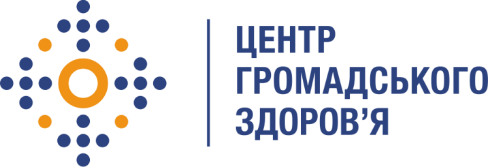 Державна установа
«Центр громадського здоров’я Міністерства охорони здоров’я України» оголошує конкурс на відбір консультанта з питань просування інформації з профілактики та лікування ВІЛ-інфекції в соціальних мережахв рамках проекту «Посилення лікування ВІЛ-інфекції, спроможності лабораторної мережі, замісної підтримуючої терапії та програмного моніторингу в Україні в рамках Надзвичайної ініціативи Президента США з надання допомоги у боротьбі з ВІЛ/СНІД (PEPFAR)»Назва позиції: Консультант з питань просування інформації з профілактики та лікування ВІЛ-інфекції в соціальних мережахПеріод надання послуг:  жовтень 2023 року - вересень 2024 рокуІнформація щодо установи:Головним завданням Державної установи «Центр громадського здоров’я Міністерства охорони здоров’я України» (далі – Центр) є діяльність у сфері громадського здоров’я. Центр виконує лікувально-профілактичні, науково-практичні та організаційно-методичні функції у сфері охорони здоров’я з метою забезпечення якості лікування хворих на cоціально-небезпечні захворювання, зокрема ВІЛ/СНІД, туберкульоз, наркозалежність, вірусні гепатити тощо, попередження захворювань в контексті розбудови системи громадського здоров’я. Центр приймає участь в розробці регуляторної політики і взаємодіє з іншими міністерствами, науково-дослідними установами, міжнародними установами та громадськими організаціями, що працюють в сфері громадського здоров’я та протидії соціально небезпечним захворюванням.Завдання:Надає консультації з питань складання стратегії просування інформації з профілактики, діагностики та лікування ВІЛ-інфекції з урахуванням соціальних мереж Замовника, стилю комунікацій з цільовими аудиторіями в рамках проекту.Надає пропозиції з питань складання контент-плану, що має містити період часу виходу, теми публікацій і їхній зміст, періодичність і час виходу публікацій з профілактики, діагностики та лікування ВІЛ-інфекції в рамках проекту.Надає рекомендації з питань наповнення комунікаційних майданчиків Замовника в мережі інтернет контентом щодо профілактики, діагностики та лікування ВІЛ-інфекції. Надає послуги з підготовки текстів, креативів (фото, відео, графіків) для постів, публікацій, статей та інших форматів контенту з профілактики, діагностики та лікування ВІЛ-інфекції.Здійснює аналіз результатів просування та ефективність публікацій з профілактики, діагностики та лікування ВІЛ-інфекції в соціальних мережах Замовника. Пропонує зміни до контент-плану на підставі здійсненого аналізу в рамках проекту.Вимоги до професійної компетентності:Вища освіта та досвід роботи у сфері охорони здоров’я та/або громадського здоров’я Знання у сфері державного регулювання у сфері охорони здоров’я Досвід роботи не менше 3-х років в сфері маркетингу, зв’язків з громадськістю,  комунікацій в сфері охорони здоров’я та/або громадського здоров’я.Високий рівень комп'ютерної грамотності: пакети Microsoft Office (Word, Excel, PowerPoint).Відмінне знання усної та письмової ділової української мови.Володіння англійською мовою на рівні не нижче рівня «intermediate».Резюме українською та англійськими мовами мають бути надіслані електронною поштою на електронну адресу: vacancies@phc.org.ua. В темі листа, будь ласка, зазначте: «384-2023 Консультант з питань просування інформації з профілактики та лікування ВІЛ-інфекції в соціальних мережах».             Термін подання документів – до 05 жовтня 2023 року, реєстрація документів 
завершується о 18:00.              За результатами відбору резюме успішні кандидати будуть запрошені до участі у співбесіді. У зв’язку з великою кількістю заявок, ми будемо контактувати лише з кандидатами, запрошеними на співбесіду. Умови завдання та контракту можуть бути докладніше обговорені під час співбесіди.              Державна установа «Центр громадського здоров’я Міністерства охорони здоров’я України» залишає за собою право повторно розмістити оголошення про конкурс, скасувати конкурс, запропонувати договір з іншою тривалістю.